ALLEGATO “A” ALLA DETERMINAZIONE N. 208  DEL  01/12/2022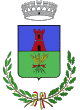 COMUNE DI SENORBI’Provincia Sud SardegnaBANDO PER LA CONCESSIONE DI ASSEGNI DI  STUDIO IN FAVORE DEGLI STUDENTI FREQUENTANTI LE SCUOLE SECONDARIE SUPERIORI APPARTENENTI A FAMIGLIE SVANTAGGIATE. L.R.  N. 31/1984 ART. 7   LETT. H) – ANNO SCOLASTICO 2022/2023 – IL   RESPONSABILE DEL SERVIZIO AMMINISTRATIVOIn esecuzione della propria  determinazione n. 208   del 01/12/2022 ;RENDE  NOTOChe con deliberazione  della Giunta Comunale G.C. n. 92  del 02/11/2022  è stata deliberata la concessione di borse di studio da destinare agli studenti residenti nel Comune di Senorbì frequentanti le Scuole Secondarie Superiori e appartenenti a famiglie svantaggiate in possesso dei requisiti indicati nel presente bando.  ASSEGNI  DI STUDIO MESSI A CONCORSOSono istituiti n. 38 assegni di studio così suddivisi:n. 12 assegni di studio dell’importo di € 150,00 in favore di studenti che nell’anno scolastico 2021/2022 hanno frequentato, per la prima volta, la classe 3^ della Scuola Secondaria di primo grado, conseguendo il Diploma di licenza media con la votazione finale non inferiore a  “7”, e nell’anno scolastico 2022/2023 risultano regolarmente iscritti alla 1^ classe della scuola secondaria superiore.n. 26 assegni di studio in favore di studenti che nell’anno scolastico 2021/2022  hanno frequentato, per la prima volta, le classi dalla 1^ alla 4^ della scuola secondaria superiore, conseguendo la promozione alla classe successiva (rispettivamente dalla 2^ alla 5^ secondaria) alla quale dovranno risultare regolarmente iscritti per l’anno scolastico 2022/2023, con la media dei voti non inferiore a 7/10  senza  alcun debito formativo;Delle quali:n.  10 assegni di studio dell’importo di  € 280,00  per i primi 10 studenti utilmente collocati in graduatoria;  n. 10  assegni  di studio dell’importo di  € 250,00 per i successivi 10 studenti utilmente collocati in graduatoria;n. 6 assegni di studio dell’importo di € 220,00 per i successivi 6 studenti utilmente collocati in graduatoria. Gli assegni di studio non sono cumulabili con altri assegni o borse di studio riconosciuti da Enti pubblici o parastatali (Provincia, INPDAP, e simili).REQUISITI DI PARTECIPAZIONE Sono ammessi a partecipare gli studenti residenti nel Comune di Senorbì in possesso dei seguenti requisiti:Iscrizione e frequenza nell’anno scolastico 2022/2023 della classe 1^ della Scuola Secondaria Superiore che abbiano frequentato nell’anno scolastico 2021/2022 la classe 3^ della Scuola Secondaria di Primo grado (Scuola Media), in scuole pubbliche, parificate o legalmente riconosciute, conseguendo la  Licenza Media con la votazione finale non inferiore a “7”;Iscrizione e frequenza nell’anno scolastico 2022/2023 delle classi II, III, IV, V di uno dei corsi di studio delle Scuole Secondarie Superiori ed Artistiche ivi compresi i Conservatori Musicali e gli Istituti Professionali di Stato che nell’anno scolastico 2021/2022 abbiano frequentato le classi I, II, III, IV conseguendo la promozione con la media dei voti non inferiore a 7/10 senza debito formativo;non aver ripetuto la classe per la quale si partecipa al concorso; non aver usufruito di altri assegni di studio assegnati da qualsiasi ente pubblico o parastatale (es. Provincia, Inpdap e simili) che abbia comportato la valutazione del merito scolastico relativo all’anno scolastico 2021/2022;reddito ISEE non superiore a  €   20.000,00.Si precisa che i requisiti devono essere posseduti alla data di pubblicazione del bando.B)  ESCLUSIONE DAL BENEFICIODurante l’istruttoria le domande saranno automaticamente escluse in caso di :assenza di uno o più  requisiti necessari di cui al punto A) del presente bando;presentazione della domanda oltre il termine perentorio stabilito dal bando;domanda non firmata dal richiedente;Isee superiore a € 20.000,00;nel caso per le stesse finalità siano state concesse agevolazioni dallo Stato o da qualsiasi Ente o Istituzione Pubblica che abbiano comportato la valutazione del merito scolastico relativo all’anno scolastico 2021/2022;presentazione di autocertificazioni non veritiere.Nel caso durante l’istruttoria si ravvisi nelle domande incompletezza nelle dichiarazioni o irregolarità sanabili, diverse da quelle precedentemente indicate come motivo d’esclusione, i dichiaranti saranno chiamati  a regolarizzare la domanda a norma degli artt. 6 e 10 della L. 241/1990.C)  FORMAZIONE E APPROVAZIONE GRADUATORIETra gli studenti in possesso dei requisiti indicati al precedente punto A) che avranno presentato domanda verranno stilate  2 graduatorie distinte: una relativa  agli studenti che nell’anno scolastico 2022/2023 frequentano la classe 1^ della Scuola Secondaria Superiore e l’altra relativa agli studenti che nell’anno scolastico 2022/2023 frequentano le classi dalla 2^ alla 5^ della Scuola Secondaria Superiore.Ai fini dell’elaborazione delle graduatorie verranno presi in considerazione i seguenti criteri: situazione reddituale e merito scolastico.Le graduatorie verranno elaborate sommando il punteggio attribuito per merito scolastico al punteggio attribuito per la situazione reddituale del nucleo familiare, secondo quanto previsto nel successivo punto D) del presente bando.A parità di punteggio finale raggiunto nella graduatoria (somma del punteggio per profitto + punteggio per reddito) la priorità verrà stabilita nell’ordine da:reddito Isee più basso;votazione media più alta;minore età.Ai richiedenti utilmente collocati in graduatoria sono attribuiti gli assegni di studio.Le graduatorie provvisorie, approvate con determinazione del Responsabile del Servizio  Amministrativo saranno pubblicate all’Albo Pretorio on line dell’Ente e sul sito internet : www.comune.senorbi.ca.it. La pubblicazione della graduatoria varrà come comunicazione personale.Entro 10 giorni dalla pubblicazione delle graduatorie provvisorie gli interessati potranno presentare, in carta semplice, eventuali osservazioni o reclami o opposizioni per errori o altro indirizzandole al Responsabile del Servizio Amministrativo che procederà al loro esame e si pronuncerà in merito.Nel caso non vengano presentati osservazioni o reclami, decorsi i 10 giorni, il responsabile del Servizio Amministrativo provvederà, con apposito atto, all’approvazione delle graduatorie  definitive dei beneficiari, che saranno pubblicate all’ Albo  comunale e contestualmente si procederà alla  liquidazione delle somme agli aventi diritto.Le graduatorie definitive saranno pubblicate all’Albo Pretorio on line dell’Ente e nel sito web del Comune. La pubblicazione delle graduatorie definitive avrà valore di comunicazione dell’esito dell’istruttoria. CRITERI PER L’ATTRIBUZIONE DEL PUNTEGGIO Ai fini dell’elaborazione delle graduatorie verranno presi in considerazione i seguenti criteri: merito scolastico e situazione reddituale del nucleo familiare.D.1)   SITUAZIONE REDDITUALE Il reddito ISEE del nucleo familiare di cui gli studenti fanno parte non dovrà superare €  20.000,00. Ai fini della formulazione della graduatoria si terrà conto del reddito ISEE del nucleo familiare, vengono individuate le seguenti 8 fasce di reddito I.S.E.E., a ciascuna delle quali è stato attribuito il seguente punteggio: D.2 ) MERITO  SCOLASTICOIl merito scolastico verrà calcolato in base alla media dei voti riportati nelle diverse materie di insegnamento con esclusione della religione ed eventuali materie facoltative e sarà  riferito all’anno scolastico 2021-2022.Ai fini dell’attribuzione dei punteggi per merito si dovrà tenere conto anche del voto relativo al comportamento, in quanto l’art. 4 comma 2 del D.P.R. n. 122 del 22/06/2009 prevede che la valutazione del comportamento concorre alla determinazione dei punteggi utili per beneficiare delle provvidenze in materia di diritto allo studio.Il requisito del merito scolastico, dal massimo dei voti al minimo requisito dei 7/10, verrà valutato attribuendo i seguenti punteggi:E) DECORRENZA DEI TERMINI E MODALITA’ DI PRESENTAZIONE DELLE DOMANDELa domanda redatta esclusivamente sulla modulistica appositamente predisposta dagli uffici comunali dovrà pervenire,  a pena di esclusione, entro il   30 dicembre 2022.           Nel caso lo studente sia minorenne la domanda dovrà essere compilata e sottoscritta dal genitore, dal tutore o dall’esercente la patria potestà.  Nel caso lo studente sia maggiorenne la domanda dovrà essere compilata e sottoscritta dallo stesso studente.   La domanda potrà essere presentata attraverso una delle seguenti modalità: consegna a mano all’Ufficio Protocollo dell’Ente negli orari di apertura al pubblico (lunedì e giovedì dalle ore 09.30 alle ore 13.30 e dalle ore 15.30 alle 17.30 martedì/mercoledì/venerdì dalle ore 09.30 alle ore 12.30); spedizione tramite Raccomandata A/R a mezzo del servizio postale al seguente indirizzo: Comune di Senorbì – Via Lonis n. 34 09040 Senorbì - Provincia Sud Sardegna.  (in tal caso farà fede la data di accettazione dell’ufficio postale;spedizione tramite PEC contenente l’istanza al seguente indirizzo Pec: protocollo@pec.comune.senorbi.ca.itI moduli di domanda per gli assegni di studio sono a disposizione degli interessati presso gli uffici comunali, sono inoltre consultabili e scaricabili nel sito internet www.comune.senorbi.ca.it.Decorso il termine di presentazione delle domande, non potranno essere prodotti ulteriori documenti, salva la richiesta motivata da parte dell’ufficio.La firma apposta sulla domanda non dovrà essere autenticata, ma potrà essere apposta in presenza  dell’incaricato alla ricezione, oppure, alla domanda potrà essere allegata una copia fotostatica di un documento di identità del sottoscrittore in corso di validità.Alla domanda dovranno essere allegati i seguenti documenti:Copia attestazione  Isee in corso di validitàFotocopia del documento di identità in corso di validità nel caso la domanda venga consegnata già firmata.Per la certificazione Isee le famiglie devono rivolgersi gratuitamente ai Centri CAF presenti nel territorio comunale.F) ACCERTAMENTI SULLE AUTOCERTIFICAZIONIAi sensi dell’art. 71 comma 1 del DPR 445/2000 gli uffici Comunali effettueranno controlli sulle autocertificazioni presentate anche dopo aver erogato la borsa di studio. Nel caso che dalle verifiche effettuate sulle autocertificazioni rese dovesse emergere che le stesse sono false o contraddittorie, fatta salva l’adozione dei provvedimenti atti a tutelare gli interessi dell’Amministrazione, si provvederà all’immediata revoca dei benefici e il dichiarante sarà denunciato alle autorità compente e punito ai sensi del Codice Penale e delle leggi speciali in materia. G)  TRATTAMENTO  DEI  DATI  PERSONALIAi sensi del Regolamento UE n. 679/2016 (GDPR) e del D. Lgs 196/2003,  come integrato da D. Lgs. 10 agosto 2018 n. 101, con riferimento ai dati personali che saranno forniti nell'ambito del procedimento avviato con questa istanza si informa che:il Titolare del trattamento dei dati personali è il Comune di Senorbì nella persona del Sindaco; i dati personali raccolti saranno oggetto di trattamento, che sarà improntato a criteri di liceità, correttezza e trasparenza, anche con strumenti informatici, esclusivamente per le finalità di gestione della procedura relativa alla concessione degli assegni di studio per gli studenti delle scuole secondarie superiori e solo da parte dei dipendenti che vi prenderanno parte;il conferimento dei dati è obbligatorio per l’istruttoria della pratica, il mancato conferimento dei dati personali richiesti comporta l’esclusione dalla procedura in quanto impedisce la valutazione dei requisiti di accesso e la formazione della graduatoria; i dati personali raccolti, verranno conservati per il periodo necessario all’espletamento del procedimento ed,  in ogni caso, per il tempo previsto dalla normativa in materia di conservazione della documentazione amministrativa da parte delle Pubbliche Amministrazioni; il titolare dei dati personali potrà esercitare i diritti previsti dal Regolamento UE n.679/2016 8GDPR) in particolare: il diritto di accedere ai propri dati personali, di chiederne la rettifica o la cancellazione, chiederne l’aggiornamento se inesatti o incompleti,  limitarne il trattamento, opporsi allo stesso, fermo restando che tali iniziative comporteranno l’esclusione automatica dalla procedura, ove impediscano la prosecuzione del procedimento o il mantenimento dell'utilità acquisita; i dati raccolti non verranno trasmessi a terzi fatta eccezione per quei soggetti ai quali  i dati dovranno essere comunicati ai fini della regolare gestione della procedura in oggetto, nonché delle attività ad esso annesse e connesse. I provvedimenti assunti a conclusione della presente procedura verranno diffusi e pubblicati secondo le norme ed i principi fondamentali in materia di trattamento dei dati personali limitatamente a quanto necessario e pertinente.Il responsabile per la protezione dei dati personali (DPO Data Protection Officer) del Comune di Senorbì è la ditta Nicola Zuddas S.r.l. raggiungibile al seguente indirizzo E-mail :  privacy@comune.itH) COMUNICAZIONE SULL’AVVIO DEL PROCEDIMENTO DI ASSEGNAZIONE BORSE DI  STUDIO IN FAVORE DEGLI STUDENTI FREQUENTANTI LE SCUOLE SECONDARIE SUPERIORI APPARTENENTI A FAMIGLIE SVANTAGGIATE A.S. 2022-2023Valutato che il procedimento amministrativo di cui trattasi coinvolgerà un elevato numero di destinatari, ai sensi dell’art. 8 della Legge  n. 241 del 07/08/1990 e successive modificazioni si comunica che:l’ufficio cui è affidato il procedimento di assegnazione delle borse di studio in favore  degli studenti delle scuole secondarie di  2°  per l’anno 2022/2023 è l’Ufficio Pubblica Istruzione, Cultura, Biblioteca e Sport del Comune di Senorbì;il responsabile del procedimento è la dipendente del Servizio Amministrativo Alice Zanetti  – tel. 070/98012320 e-mail azanetti@comune.senorbi.ca.it;ai sensi della L. n. 241/1990 il procedimento dovrà concludersi entro 30 giorni dalla data di scadenza del bando. Tale termine potrà essere sospeso una sola volta per l’acquisizione di informazioni o di certificazioni relative a fatti, stati o qualità non attestati in documenti già in possesso dell’amministrazione stessa o non direttamente acquisibili presso altre pubbliche amministrazioni delle certificazioni necessarie ai sensi dell’art. 2 comma 7 della L. 241/1990;ai sensi dell’art. 2 comma 9-bis della L. 241/1990, trascorsi i termini di cui al precedente punto, in caso di inerzia del Responsabile del Servizio, il soggetto cui è demandato il potere sostitutivo è il Segretario Comunale dell’Ente;le domande dovranno essere inoltrate a pena di inamissibilità entro il giorno  30 dicembre 2022_.si potrà prendere visione degli atti relativi al presente procedimento presso l’Ufficio Pubblica Istruzione, Cultura, Biblioteca e Sport del Comune di Senorbì negli orari di apertura al pubblico:- Lunedì /Giovedì    dalle ore 09.30 alle ore 13.30   e    dalle ore 15.30 alle ore 17.30- Martedì /Mercoledì/  e venerdì  dalle ore 09.30 alle ore 12.30le graduatorie saranno pubblicate all’albo pretorio on-line dell’Ente e sul sito internet: www.comune.senorbi.ca.itla pubblicazione delle graduatorie, varrà come comunicazione personalePer quanto non previsto nel presente bando si farà riferimento a : La legge Regionale n. n. 31 del 25.06.1984 “Nuove norme sul diritto allo studio e sull’esercizio delle competenze delegate”la Deliberazione della Giunta Regionale n. 5/6 del 03/02.2000 avente ad oggetto “Aggiornamento e adeguamento dei Criteri e modalità di attribuzione delle sovvenzioni sul diritto allo studio già approvati con deliberazione della G.R. n.12/27 del 26/03/1996 e pubblicati nel B.U.R.A.S. n.14 del 30/04/1996” e l’allegato A) contenente “Legge Regionale n.31/1984 e n.25/1993: criteri e modalità di applicazione a norma dell’art.40 della L.R. n.40/1990”;la delibera della Giunta Comunale n G.C. n. 92  del 02/11/2022  . Senorbì,  01 /12/2022 				   IL RESPONSABILE DEL SERVIZIO   AMMINISTRATIVO                                                           F.to Dott. Lorenzo Mascia                      FasciaReddito I.S.E.E da e  fino a Punti  attribuitiFascia  1Da          €  0       a    €  2.449,328Fascia  2Da    € 2.449,33  a    €  4.898,657Fascia  3Da   €  4.898,66  a    €  7.347,93 6Fascia  4Da  €   7.347,94  a    €  9.797,305Fascia  5Da   €  9.797,31  a   € 12.246,624Fascia 6Da  € 12.246,63  a   € 14.695,943Fascia 7Da € 14.695,95   a   € 17.145,262Fascia 8Da € 17.145,27   a    € 20.000,001VOTAZIONE MEDIA PUNTIDa 10/10 a 9,00/10 10Da 8,99/10 a 8,51/10 9Da 8,50/10 a  8,00/108Da 7,99/10 a 7,51/107Da 7,50/10 a 7,00/106